EVENTS 2022-2023       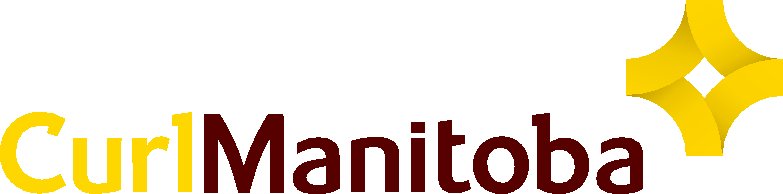       CANADA GAMES TRIALS    4 person-Men/WomenLocationHeather Curling Club.4 Person Gender SpecificOctober 28-30, 2022Age Eligibility	Under 18 as of June 30, 2022	Date of birth: July 1, 2004 or laterFifth PlayersNo fifths are allowed at the Canada Games but fifths are allowed at the Trials due to no spare pool available.Format8 ends games with 2-90 second time outs and a 5-minute mandatory 4th end break.  The event will be using time clocks with game time being set at 30 minutes and extra ends time being set at 5 minutes with 1- 90 second time out allowed.GAME CARDSForty minutes prior to the first game of a competition event both teams MUST submit a line-up card.  The card MUST be signed by each player.  The card must be given to the event representative (chairperson) prior to the coin toss. A NEW lineup must be submitted when a different team lineup is implemented at any time throughout the event.  Failure will result in making a team ineligible.  PRE-GAME PRACTICEA coin toss will occur 35 minutes before game time, allowing teams to determine who has first practice (colour is assigned)If a team is not present they will be deemed to have lost the coin toss.Pre-game practice will be 9 minutes in lengthFirst practice will begin 30 minutes prior to the game timeBefore the first team practice, both teams will name two (2) players deliveringone (1) stone each before for the last stone draw to determine hammer. During the round robin, each player will deliver a minimum of one stone to determine the last stone advantage in the first end (If the format is round robin)LAST STONE DRAWThe team with first practice will always throw in the clockwise rotationThe team with second practice will always throw in the counter-clockwise rotationOnly the players are allowed on the ice for last stone drawFull sweeping is allowed. One of the game players must hold the target broom A stone not delivered within the time allotted by the umpire (1 minute) will be assigned a distance of 199.60 cm (the stone must reach the near tee-line before the time expires)Stones moved by the delivery team before being measured will be assigned the distance of the next defined circle away from the button:On or touching the button = 15.24 cm (when a one (1) foot button)In or touching the four foot = 60.96 cmIn or touching the eight foot = 121.92 cmIn or touching the twelve foot = 196.60 cmIf a member of the non-delivering team or an external force moves a stationary stone or causes it to be moved before the Umpire completes the measurement, the stone is replaced to its original position by the delivering team●   After each team’s pre-game practice, the named player will deliver     one (1) stone to the button, which will be measured.Ties in draw shot distance will be decided as follows: if the second team records the same two stone distance as their opposition, teams will alternate deliveries (using any player) until the tie is brokenOnly the first two stones delivered will be registered for the accumulated              distanceThe worst LSD distances of the delivered stones will be deducted to          establish the final total and rankingTIE BREAKING RULESPlacement for the tie breaker will be determined by head to head and then Last stone draw cumulative totalsPLAYOFFS-Last Stone and Stone ColourA team finishing clearly ahead of another team will gain the last stone advantage and choice of stone colour in any playoff games. When the round-robin win/loss record of the two teams involved in a playoff game is the same, the team that won the game between the two during the round-robin shall have a choice of either last stone or stone handle colour. If the ranking of tied teams has been determined by the cumulative last stone draw distance, then those results shall provide choice of colour or second practice. The draw to the button for hammer shall be used.The declaration of last stone or stone handle colour shall be made within 15 minutes of being asked to do so by the official. All playoff games shall be played with the stones from the sheet assigned. Stone handles shall not be changed from one set of stones to another.It is strongly suggested that if a shot decision takes more than 45 seconds a time out should be used.